NIMH Subject Specific Adverse Event (AE) Log TemplateTool Summary (Remove Tool Summary before finalizing and distributing the document) Purpose: This template provides a recommended structure for recording and tracking subject specific AEs Audience/User: Site Monitors, Principal Investigators, and study team members who are delegated to record and track subject specific AEs for a research studyHow to Use This Template This template contains two types of text: instruction/explanatory and example text.  Instruction/explanatory text are indicated by italics and should deleted. Footnotes to instructional text should also be deleted. This text provides information on the content that should be included. Example text is included to further aid in document development and should either be modified to suit the drug, biologic or device (study intervention), design, and conduct of the planned clinical trial or deleted. Example text is indicated in [brackets in regular font]. Within example text, a need for insertion of specific information is notated by <angle brackets>. Example text can be incorporated as written or tailored to a particular document. If it is not appropriate to the document, however, it too should be deleted.Version control is important to track document development, revisions, and amendments. It is also necessary to ensure that the correct version of this document is used by all staff conducting the study. With each revision, the version number and date located in the header of each page should be update.Study/Protocol ID: _________________		 Site Name/Number: ________________	Subject ID:_____________________NIMH Subject-Specific Adverse Event (AE) Log TemplateThis log is cumulative and captures adverse events (including serious adverse events) of a single participant throughout the study. Each subject should be asked about the presence/absence of AEs at every study visit. At end of study only, check here if no AEs occurred:    No AEs	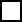 SeverityStudy Intervention RelationshipAction Taken
Regarding Study ParticipationOutcome of AEExpectedSerious Adverse
Event (SAE)1 = Mild2 = Moderate3 = Severe1= Not related2 = Unlikely related3 = Possibly related4 = Probably related5 = Definitely related1 = None2 = Study intervention modification3 = Study intervention discontinued4 = Concomitant medication administered5 = Subject withdrawn from study 6 = Hospitalization7 = Other1 = Resolved2 = Recovered with sequelae3 = Ongoing/Continuing treatment4 = Condition worsening5 = Death6 = Unknown1 = Yes2 = No (AE is not listed as side effect in Investigator’s Brochure, package insert, or as a characteristic of the study condition)1 = Yes (complete SAE Form)2 = NoAdverse EventVisit #Start DateStop DateSeverityRelationshipAction TakenOutcomeExpectedSAEInvestigator Initials & Date